    КАРАР                                                                 РАСПОРЯЖЕНИЕ01 апрель  2020 й.                          №  5                      01 апреля  2020 г.Об объявлении нерабочих дней  в Администрации  сельского поселения Мутабашевский сельсовет муниципального района Аскинский район Республики Башкортостан   	В целях профилактики и предупреждения распространения новой                              короновирусной инфекции (2019-nCov), во исполнении Указа Президента Российской Федерации от 25 марта 2020 года «Об объявлении в Российской Федерации нерабочих дней», соблюдения требований и рекомендаций, предусмотренных Указом Главы Республики Башкортостан  «О введении режима «Повышенная готовность» на территории Республики Башкортостан в связи с угрозой распространения Республике Башкортостан новой короновирусной инфекции (2019-nCov)» от 18 марта 2020 года № УГ-111:1.  Установить с 30 марта до особых указаний  нерабочие дни с сохранением заработной платы для сотрудников Администрации сельского поселения Мутабашевский сельсовет муниципального района Аскинский район Республики Башкортостан  согласно приложению  № 1.2. Утвердить список сотрудников Администрации сельского поселения Мутабашевский сельсовет муниципального района Аскинский район,  о Республики Башкортостан обеспечивающих функционирование данного органа согласно приложению  № 2. 	3. Установить, что нерабочий день не относится к выходным или нерабочим праздничным дням, поэтому оплата производится в обычном, а не в повышенном размере.4. Контроль за исполнением настоящего постановления оставляю за собой.Глава сельского поселения:                                          И.М.ХусаеновПриложение  № 1к  распоряжению главы Администрации сельского поселения Мутабашевский сельсоветмуниципального района Аскинский район Республики Башкортостанот « 01  » апреля 2020 г. № 5Список работников администрации сельского поселения Мутабашевский  сельсовет МР Аскинский район Республики Башкортостан1. Исламова Раиса Шамселисламовна – уборщица сельского поселения;2.Заманов Ришат Маганавиевич – водитель сельского поселения;3.Байбурин Ильдар Маратович – кочегар сельского поселения.Приложение  №  2к  распоряжению главы Администрации сельского поселения Мутабашевский сельсоветмуниципального района Аскинский район Республики Башкортостанот « 01  » апреля 2020 г. № 5Список работников администрации сельского поселения Мутабашевский  сельсовет МР Аскинский район Республики Башкортостан1.Хусаенов Илюс Муллаханович- глава сельского поселения;2.Ахматшина Эльвина  Фирдаусовна-  управ.делами сельского поселения;3.Зарипова Людмила Алексеевна- специалист сельского поселения;БАШҠОРТОСТАН РЕСПУБЛИКАҺЫАСҠЫН РАЙОНЫ   МУНИЦИПАЛЬ РАЙОНЫНЫҢ МОТАБАШАУЫЛ СОВЕТЫ АУЫЛ БИЛӘМӘҺЕ ХЭКИМИЭТЕ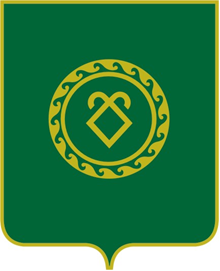 АДМИНИСТРАЦИЯСЕЛЬСКОГО ПОСЕЛЕНИЯМУТАБАШЕВСКИЙ  СЕЛЬСОВЕТМУНИЦИПАЛЬНОГО РАЙОНААСКИНСКИЙ РАЙОНРЕСПУБЛИКИ БАШКОРТОСТАН